Man: A Course of Study (MACOS)Audio and Visual MaterialsCollection of eleven portraits of a Netsilik family Materials can be downloaded or purchased from the MACOS Online Site 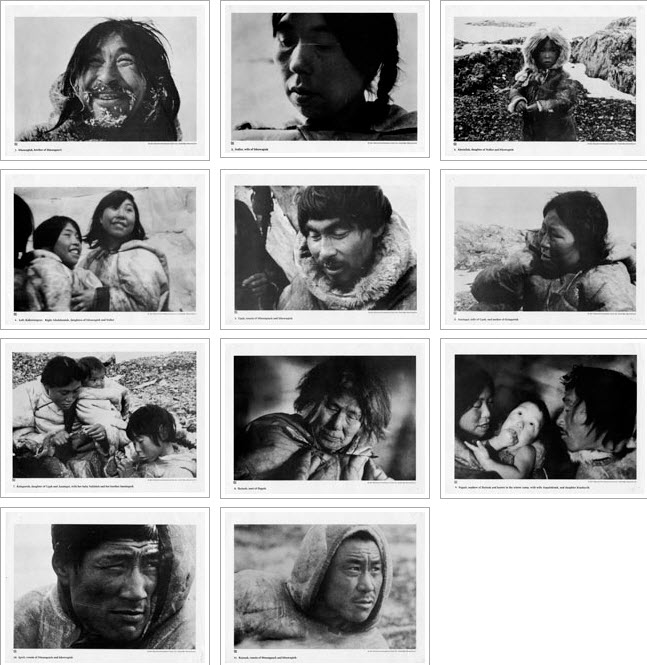 Articles listed in the database ERIC (Education Resource Information Centre) BOOST YOUR BATTERY Opens in a new window Collins, Barry PC Pro [London] 01 Mar 2019 : pp. 30 (Jan 18, 2019)Formats: Citation/Abstract, FindIt@UCLOne last thing... Opens in a new window Honeyball, Jon PC Pro [London] 01 Mar 2019 : pp. 130 (Jan 18, 2019)Formats: Citation/Abstract, FindIt@UCLDid I mention there's no 'select all' feature? Yet another symptom of a lack of basic business thinking Opens in a new window Honeyball, Jon PC Pro [London] 01 Mar 2019: pp. 110-113 (Jan 18, 2019)Formats: Citation/Abstract, FindIt@UCLSwitch your business to Chrome OS Opens in a new window Winder, Davey PC Pro [London] 01 Mar 2019 : pp. 104-107 (Jan 18, 2019)Formats: Citation/Abstract, FindIt@UCLI'm guessing that there will be cars in their hundreds and thousands that will never get patched Opens in a new window Winder, Davey PC Pro [London] 01 Mar 2019 : pp. 118-120 (Jan 18, 2019)Formats: Citation/Abstract, FindIt@UCLNewsam Library Holdings The Newsam Library has the following materials from the MACOS curriculum project:Two complete sets of Netsilik Eskimo family imagesTwelve 8 mm film cartridges:At the Autumn River Camp. Parts 1, 2, 3, 4At the Winter Sea Ice Camp. Parts 1, 2 3, 4Fishing at the stone weir. Parts 1, 2Life cycles of the salmonHerring gull behaviourCourse Materials 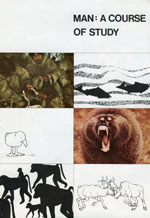 Link: http://www.macosonline.org/course/ 